Flat Stanley LetterDear Families,My students and I are reading Flat Stanley. This is a wonderful story about a boy who, after being flattened by a bulletin board, is mailed off and has numerous traveling adventures.In the near future, our class will send flat versions of ourselves to a friend or relative of your child’s choice. Ideally, the recipient should live out of your country area. We will be plotting all of our flat kids’ adventures, so the further away the better. However, we do need the flat kids to stay within the continental United States so we can be assured that they will return to us by the end of the school year.When choosing whom to send your flat self to, please have your child consider who will be willing to reply about the adventures of your child’s flat kid. (The project will not be complete unless we have all the replies.)Please complete the form below and return it to the school not later than ________.Please feel free to contract me if you have any questions about this project.at ________________ number and ____________email. Thanks You,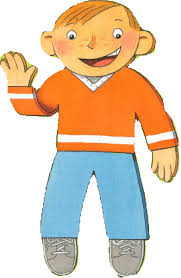 ______________________Student’s Name:_________________________Name and address of a friend to flat mail letter_______________________________________________________________________________________________________________